One Health Harmful Algal Bloom System (OHHABS): Workflow for Creating a New Report 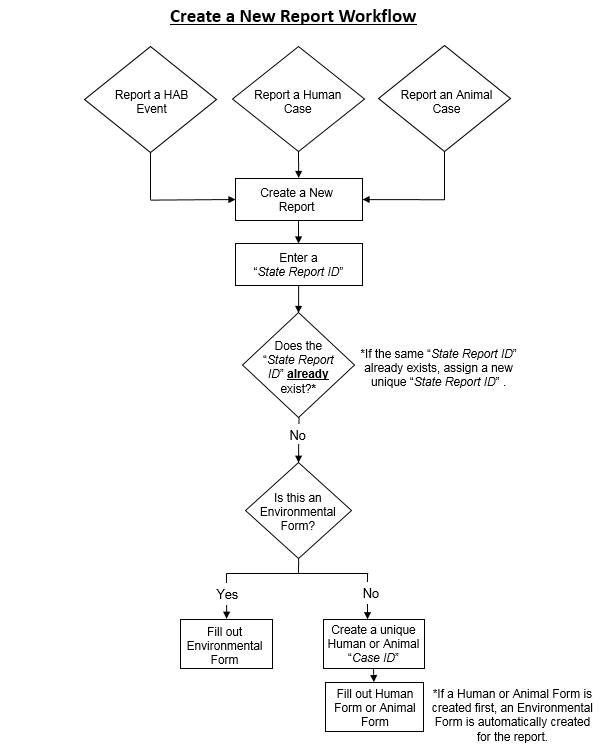 